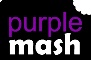 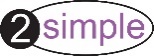 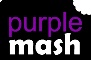 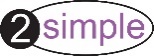 Year 2 Spring 1 – SpreadsheetsYear 2 Spring 1 – SpreadsheetsYear 2 Spring 1 – SpreadsheetsKey Images Key LearningKey Learning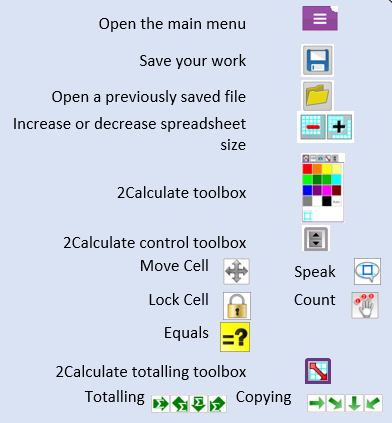 To use 2Calculate image, lock, move cell, speak and count tools to make a counting machine.To learn how to copy and paste in 2Calculate.To use the totalling tools.To use a spreadsheet for money calculations.To use the 2Calculate equals tool to check calculations.To use 2Calculate to collect data and produce a graph.To use 2Calculate image, lock, move cell, speak and count tools to make a counting machine.To learn how to copy and paste in 2Calculate.To use the totalling tools.To use a spreadsheet for money calculations.To use the 2Calculate equals tool to check calculations.To use 2Calculate to collect data and produce a graph.Key VocabularyKey QuestionsBackspace key Copy and paste Columns Cells Count tool Delete key Equals tool Image toolbox Lock tool Move cell tool Rows Speak toolSpreadsheet Why would you copy and paste when using a spreadsheet?You might want to rearrange the information in the spreadsheet.It will save you entering the same information many times if you want to repeat things in different cells.How could a spreadsheet help you when you are planning some shopping?Yes, you could use it to store the process and work out how much it would cost to buy the things that you wanted.Look at the graph made in 2Calculate showing the class’ favourite pets. Which is the most popular?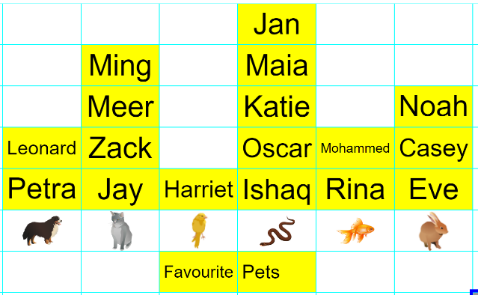 